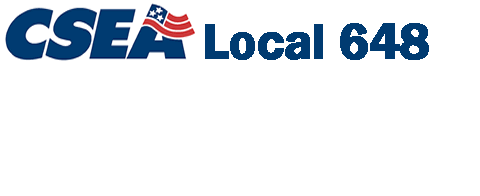 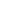 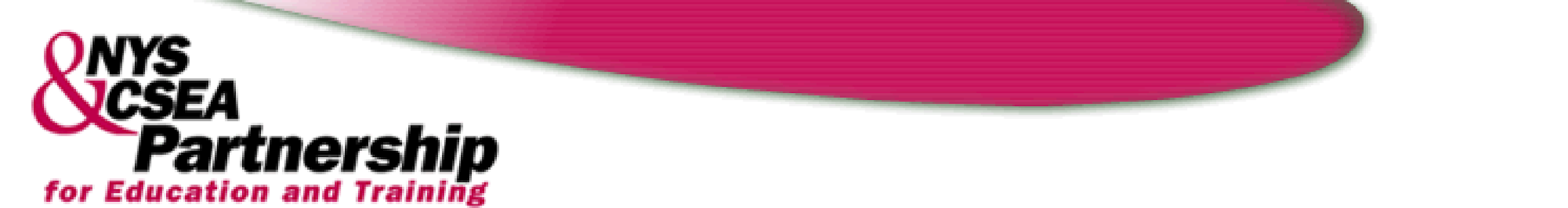 NYS & CSEA PARTNERSHIP WANTS TO KNOWDoes your Break/Lunch Room need appliances?Does it need a Coffee Pot _______________Does it need a Refrigerator ______________Does it need a Microwave Oven __________Does it need a Toaster Oven _____________Does it need a Fan______________________How many CSEA NYS Employees would benefit from these appliances? __________Which bargaining units are these employees with?ASU (Administrative) _____ ISU (Institutional) ______ OSU (Operational) _______Your Name: ___________________________________________________________Your Department/Location: _______________________________________________Phone where we can reach you: ____________________________________________Actual Location of Lunch/Break Room: _____________________________________Supervisor Approval: ____________________________________________________ALL information above is required for all appliance requests!When equipment is received it will need to be tagged and cannot be removed from the designated area without proper approval of CSEA Local 648 SUNY Binghamton Executive Board.  All CSEA members are allowed to use appliances.If you have any questions, please contact Dave Hektor at (607) 768-8181 or dhektor@csealocal648.org.Return completed forms to, CSEA Office LSG407Deadline to submit request is July 1